Брестский областной центртуризма и краеведения детей
и молодежиКлуб спортивного ориентирования «Буг»Брестский подснежник 2019 этап Кубка Белорусской федерации ориентирования этап Кубка Белорусской федерации ориентирования на спринтерских дистанциях  этапы Кубка Белорусской федерации ориентирования среди ветерановБрест
29.03 – 31.03.2019Оргкомитет соревнований приветствует Вас. Мы рады видеть Вас среди участников традиционных соревнований «Брестский подснежник - 2019» и готовы приложить все необходимые усилия, чтобы о пребывании на гостеприимной брестской земле у Вас осталось как можно больше хороших впечатлений. ОрганизаторыБрестский областной центр туризма и краеведения детей и молодежиКлуб спортивного ориентирования «Буг»Главная судейская коллегияГлавный судья							Копоть ОлегГлавный секретарь			Малашук АлександрЗам. глав. секретаря			Тротюк  АлександрПланировка дистанций			Стасевич Игорь (средняя)			Марчук Валерий (классика)			Копоть Олег (спринт)Служба дистанций			Кушнеров Павел				Белошицкий Василий			Павлючук ОлегСтарший судья старта			Бедарев ВадимСтарший судья финиша			Абрамчик Владимир Электронная отметка			Лабчевский АлексейИнспектор			Логинов Артем (спринт)			Солодкин Сергей (классика)Контролёр			Роговский Алексей Жюри соревнований			Роговский Алексей			Марченко Андрей			Яковлев Андрей Центр соревнованийБрестский областной центр туризма и краеведения детей и молодежи (БОЦДТиКДиМ), проспект Машерова, 22, г. Брест, Беларусь.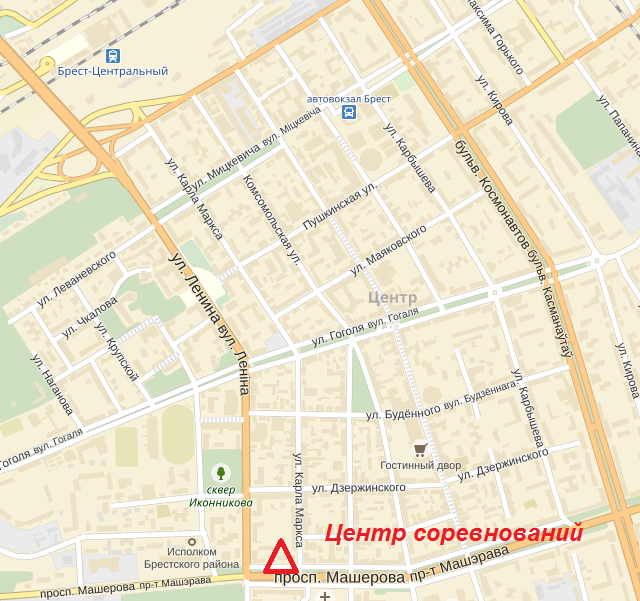 Широта52°5′12″N (52.086532)Долгота23°41′14″E (23.687269)Центр открыт с 10.30 утра 29 марта 2019 года.Тел.: +375 (0162) 21 12 32Моб.: (8-029) 507 16 91 
(для организационных вопросов) Электронная отметкаПри проведении всех стартов используется электронная отметка SPORTident. За каждым спортсменом закрепляется один и тот же чип для отметки на все дни соревнований.Чипы выдаются представителям команд при регистрации под расписку. Представители команд возвращают чипы в секретариат по окончании соревнований по спринту.В случае утери чипа представитель оплачивает стоимость чипа. Онлайн-трансляция результатов соревнований будет вестись на сайте http://live.obelarus.netНагрудные номераВо все дни соревнований участники стартуют с нагрудными номерами согласно стартового протокола.Номера участников выдаются при регистрации.ЛегендыЛегенды КП будут впечатаны в карты. Легенды будут выдаваться в зоне старта во второй и третий день и будут крепиться на руку участников. Легенды первого дня соревнований будут даны  при регистрации.Карты на все дни соревнований герметизированы.Программа соревнований29 марта 2019	Пятница – Средняя дистанция – «Крепость»10.30 – 12.30			Заезд участников, регистрация в центре соревнований 14.30                                     Открытие соревнований15.15					Старт первых участников30 марта 2019Суббота – Классическая дистанция – д. Рудня (Брестский район)09.30                                 Подача автобусов организаторов09.45                                  Отправление автобусов к арене соревнований11.30				      Старт первых участников на классических дистанциях этап Кубка БФО. этап Кубка БФО среди ветеранов.Рейтинговый старт для групп МЖ 12-1831 марта 2019Воскресенье – Спринт – «Кирпичка» (ул. Кирпичная)10.30					Старт первых участников на спринтерских дистанциях этап Кубка БФО.  этап Кубка БФО среди ветерановРейтинговый старт для групп МЖ 12-18до 14.30				Награждение победителей и призеров «Брестского              подснежника – 2019», закрытие соревнованийНаграждениеПобедители в личном зачете определяются по сумме очков двух лучших стартов соревнований из трех по каждой группе. Очки начисляются по формуле O=(2W/Т-1)*1000, где Т-результат спортсмена в секундах, W – результат победителя в секундах.Победители и призеры в каждой возрастной группе награждаются  дипломами, призами и медалями.СРЕДНЯЯ ДИСТАНЦИЯ (29 марта 2019 г.)Проезд к месту соревнований	Координаты места размещения участников: 52.087803 23.649201 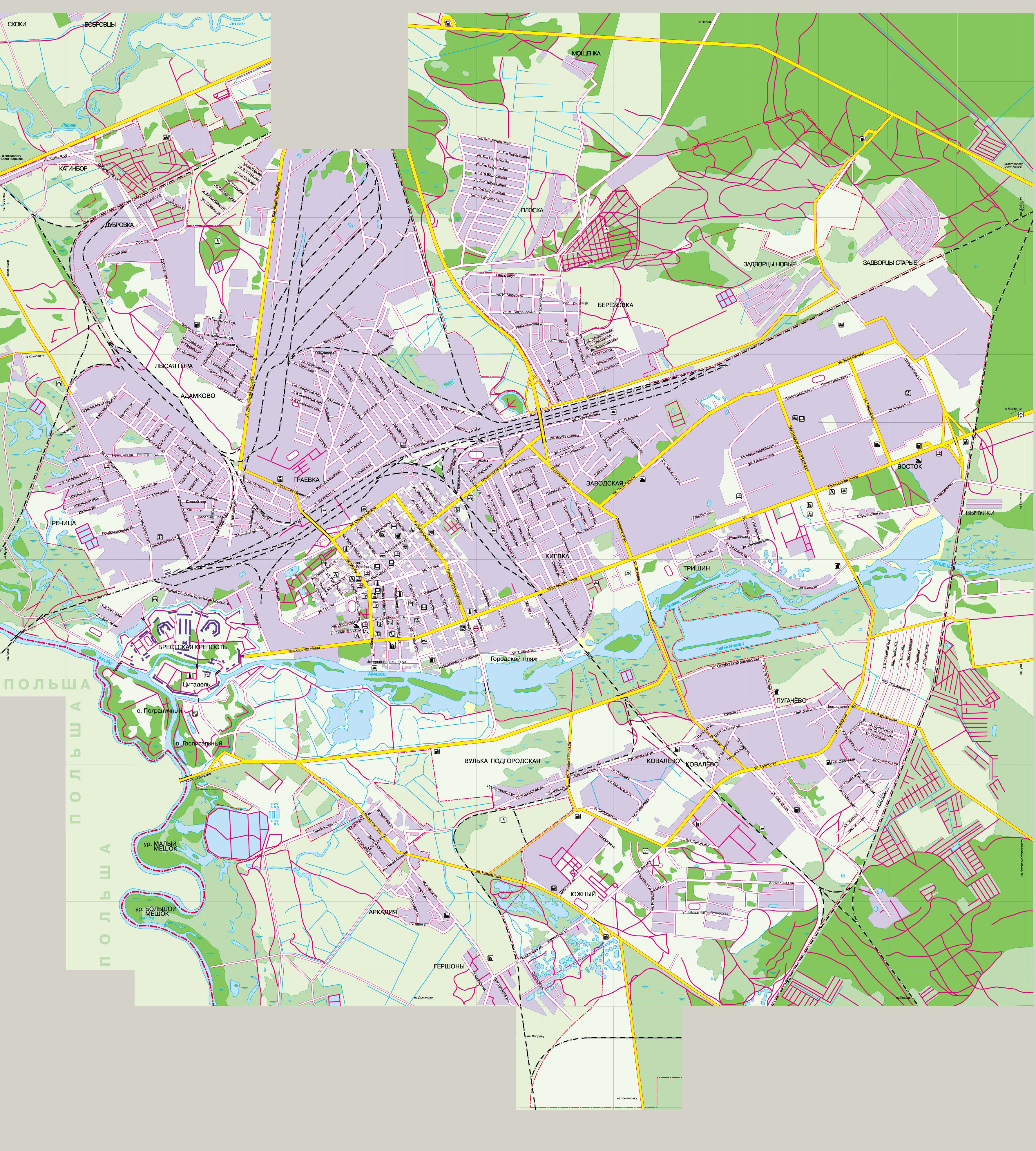          Брестский областной центр туризма       Место размещения и парковки От центра соревнований, от мест  проживаний (СШ № 13, колледж связи) на остановках по проспекту Машерова автобусом № 17, с ул. Ленина и ул. Гоголя автобусом №5, до конечной остановки «Брест Западный».  Далее пешком по схеме. Заезд транспорта через Северные ворота.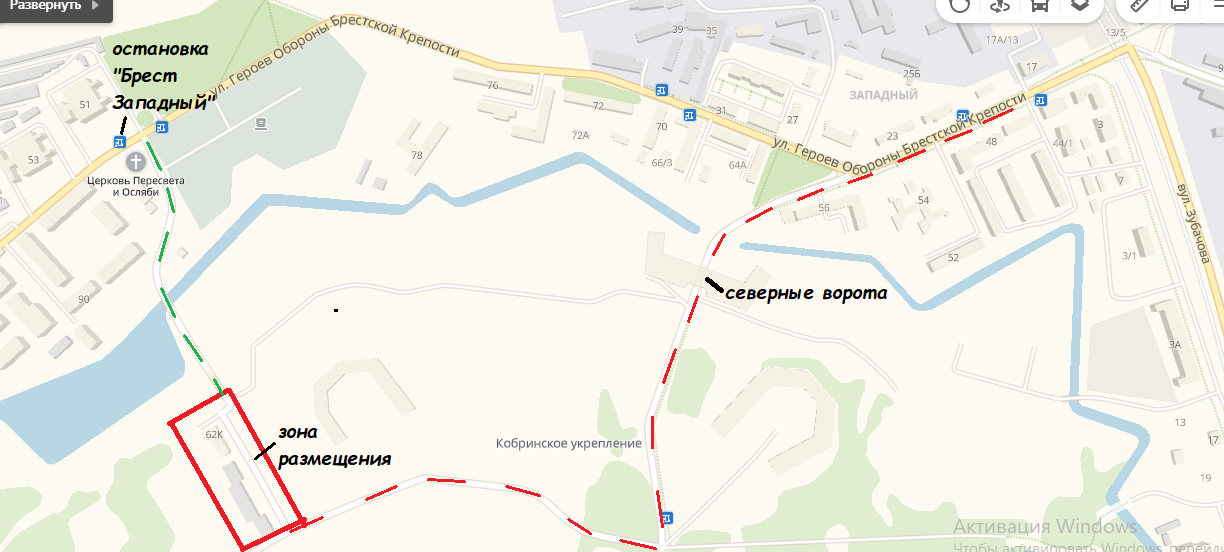 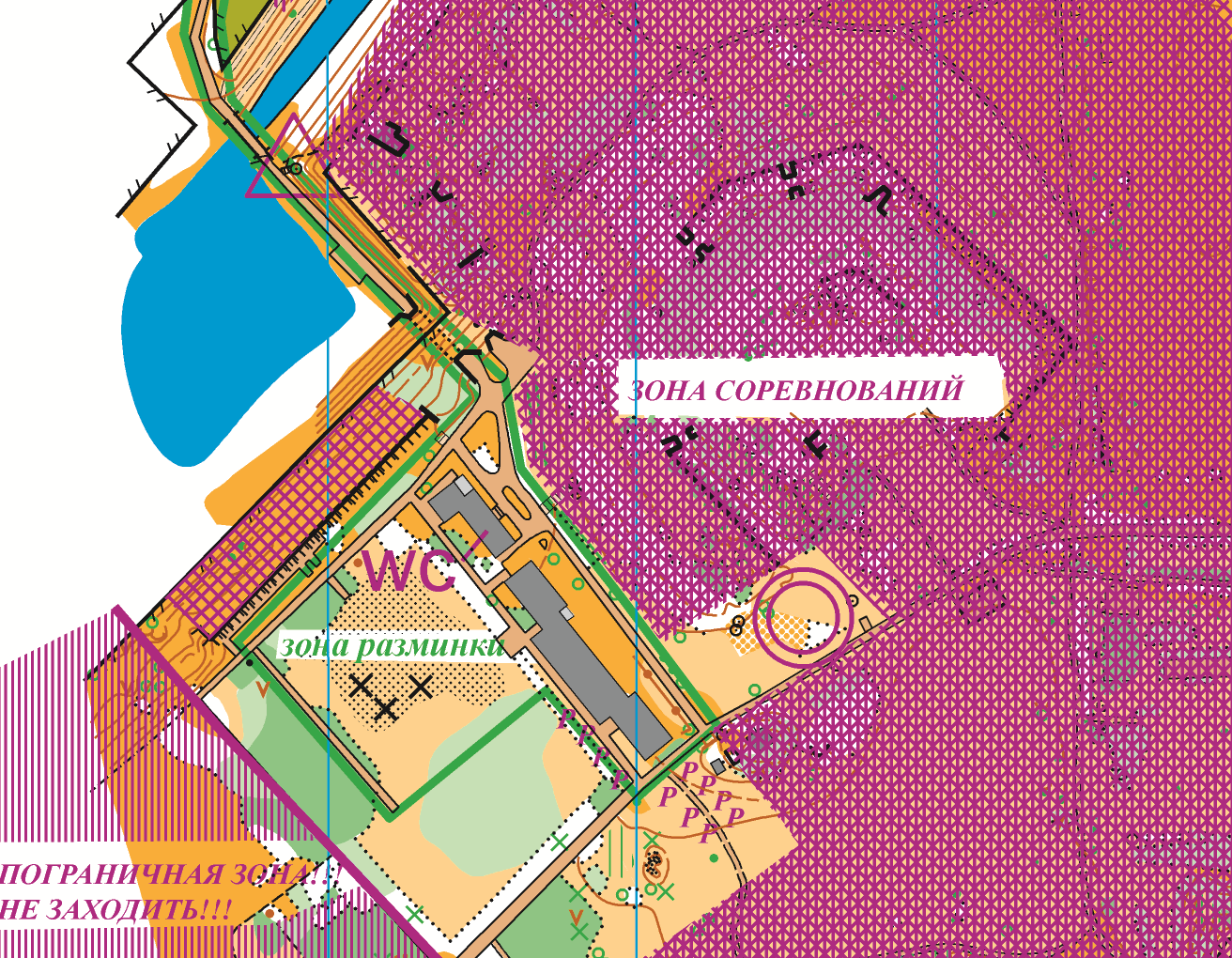 Местность 	 Территория бывшей военной части (имеются оборонительный ров, оборонительные валы и оборонительные фортификационные сооружения и строения), открытая местность – 90 %. Хорошо развита сеть дорог и тропинок. Опасные места Скальные стенки высотой 6-8 метров (на карте показаны соответствующим знаком), скальные ямы и участки с колючей проволокой (на местности промаркированы красно-белой лентой), запрещенные участки для бега (на карте показаны пурпурной заливкой) Карта	Корректировка 2019 г.; Масштаб 1:5000; Сечение 2,5 м.; Карты герметизированы. Формат карты 32х22.ДистанцииКонтрольное время – 120 мин.КЛАССИЧЕСКАЯ ДИСТАНЦИЯ (30 марта 2019 г.)ВНИМАНИЕ!  В связи с тем, что старт проходит в пограничной зоне, всем участникам необходимо иметь документы, удостоверяющие личность.Для групп М21Е, Ж21Е  - этап Кубка БФО.Для групп М35, М40, М45, М50, М55, М60,М65, М70, М75, М80, Ж35, Ж40, Ж45, Ж50, Ж55, Ж60, Ж65, Ж70 – этап Кубка БФО среди ветеранов. Для групп МЖ12-18 рейтинговый старт. Проезд к месту соревнований              Участники на личном транспорте добираются самостоятельно (согласно схеме).              Автобус организаторов (кто его заказал) довезет к месту старта и обратно. Внимание! По приезду к месту старта, участники выходят из автобусов и располагаются в «зоне размещения», т.к. автобусы в Брест будут отправляться по мере заполнения.          Дизель-поезд Брест-Влодава (отпр. с Брест-Центр. в 9.00) до станции «Кабелка», далее пешком 2,5 км в д. Рудня. Отправление дизель-поезда в Брест от станции «Кабелка» в 17.30.МестностьМестность преимущественно хорошей проходимости, среднепересеченная с перепадом высоты на склоне до 15 метров. Имеются болота, преимущественно сухие. Местность умеренно насыщена микрообъектами. Дорожная сеть развита хорошо.КартаКорректировка март 2019 г. Масштаб 1:10000, сечение рельефа 2 метра. Карты герметизированы. Легенды впечатаны в карты и дополнительно выдаются на старте.ДистанцииКонтрольное время – 180 мин.Схема проезда к месту старта второго дня соревнований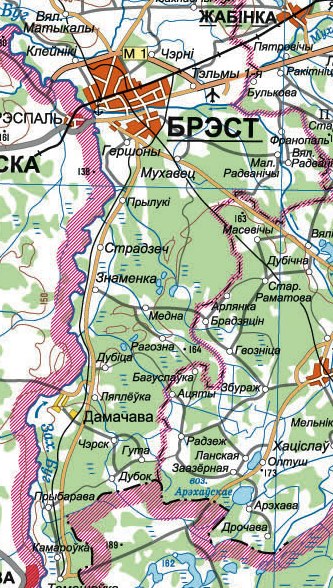 	минск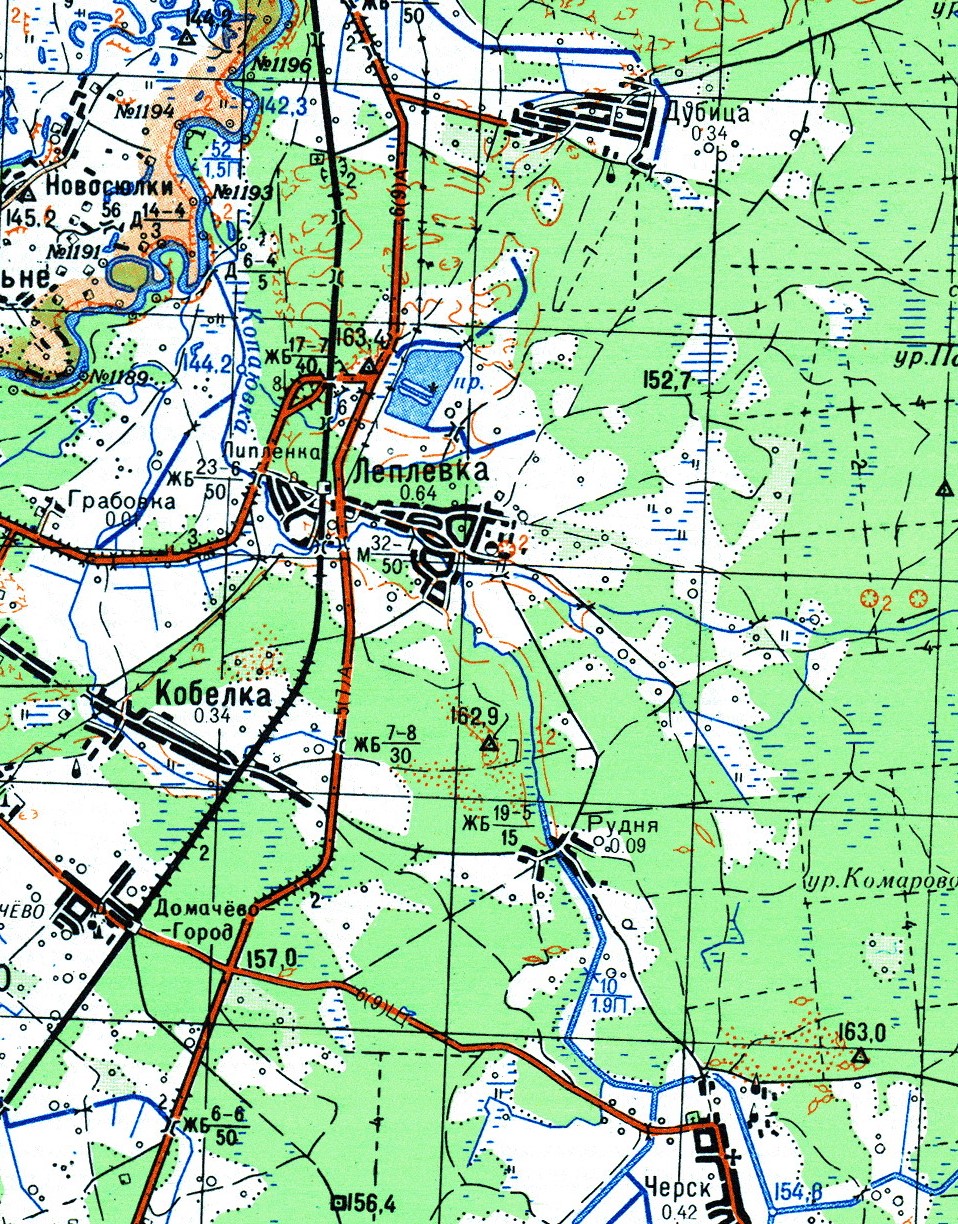 Томашовка        Брестский областной центр туризма      Центр соревнований (классическая дистанция) – 51.736763  23.671328Центр соревнований и туалет расположен в районе финиша. Разминка разрешена только в районе деревни Рудня, между стартом и финишем, согласно схеме.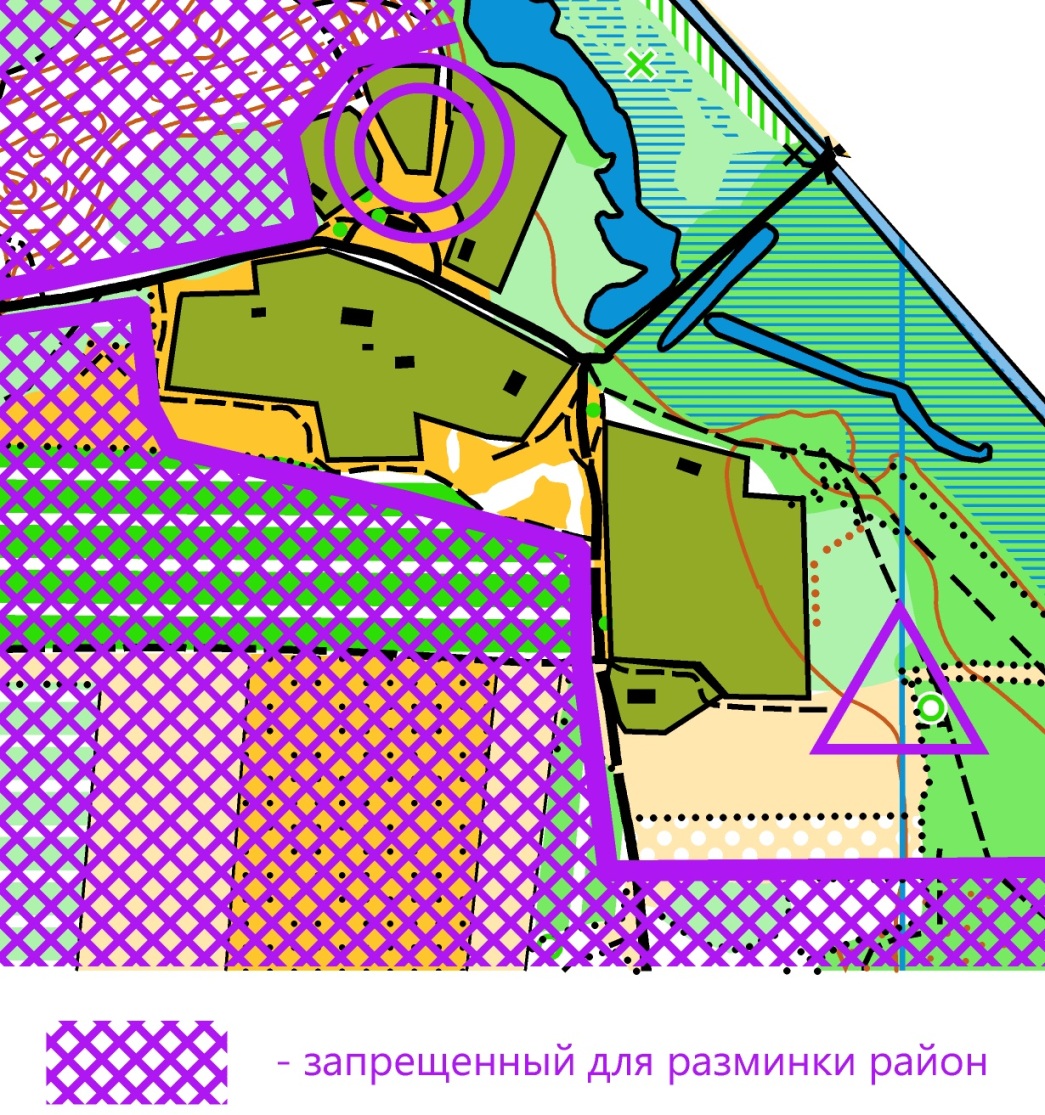 САРИНТ (31 марта 2019 г.) Для групп М21Е, Ж21Е –  этап Кубка Белорусской федерации ориентирования. Для групп М35, М40, М45, М50, М55, М60, М65, М70, М75, М80, Ж35, Ж40, Ж45, Ж50, Ж55, Ж60, Ж65, Ж70 –  этап Кубка Белорусской федерации ориентирования среди ветеранов. Для групп МЖ12-18 рейтинговый старт. Проезд к месту соревнований На ост. «бульвар Шевченко» авт № 1а (отпр. 8.40 9.36), авт № 20 (отпр.9.08 10.16)  до ост. «Озерная», далее по схеме (350 метров). От конечной «Южный городок» авт 1а  (отпр. 8.40  9.13), авт № 20 (отпр. 8.48  10.18) до ост «Кирпичная». Далее по схеме (250 метров).Маршрутное такси (стоимость 1 руб.).  На ост «бульвар Шевченко» №1 и №2 до  ост. «Озерная» или «Кирпичная», далее по схеме.Местность Низменная, большое количество озер и прудов. Растительность в основном плохой проходимости. Хорошо развита сеть дорог и тропинок. Опасные места В большом количестве участки колючей растительности (акация, малинник, облепиха). ВНИМАНИЕ!!! Рекомендуется максимально закрытая форма одежды.  Остатки заборов с колючей проволокой (на местности обозначены красно-белой лентой). Некоторые озера соединены каналами шириной 2 метра, глубиной 1 метр (будут проложены кладки – тем не менее будьте внимательны). Каналы и участки болот обведенные черной сплошной линией пересекать запрещено.КартаМасштаб 1:4000. Сечение 2 м.  Рисовка 2019 г. Карты герметизированы.Дистанции              Контрольное время   - 60 минутСхема проезда к месту старта третьего дня соревнований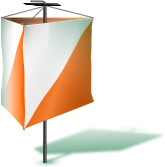 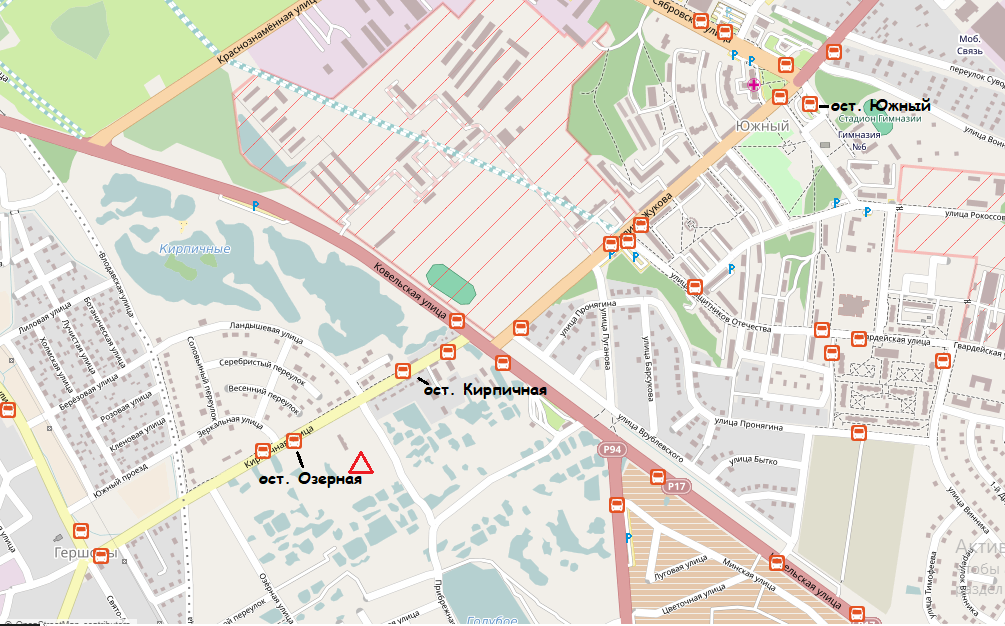 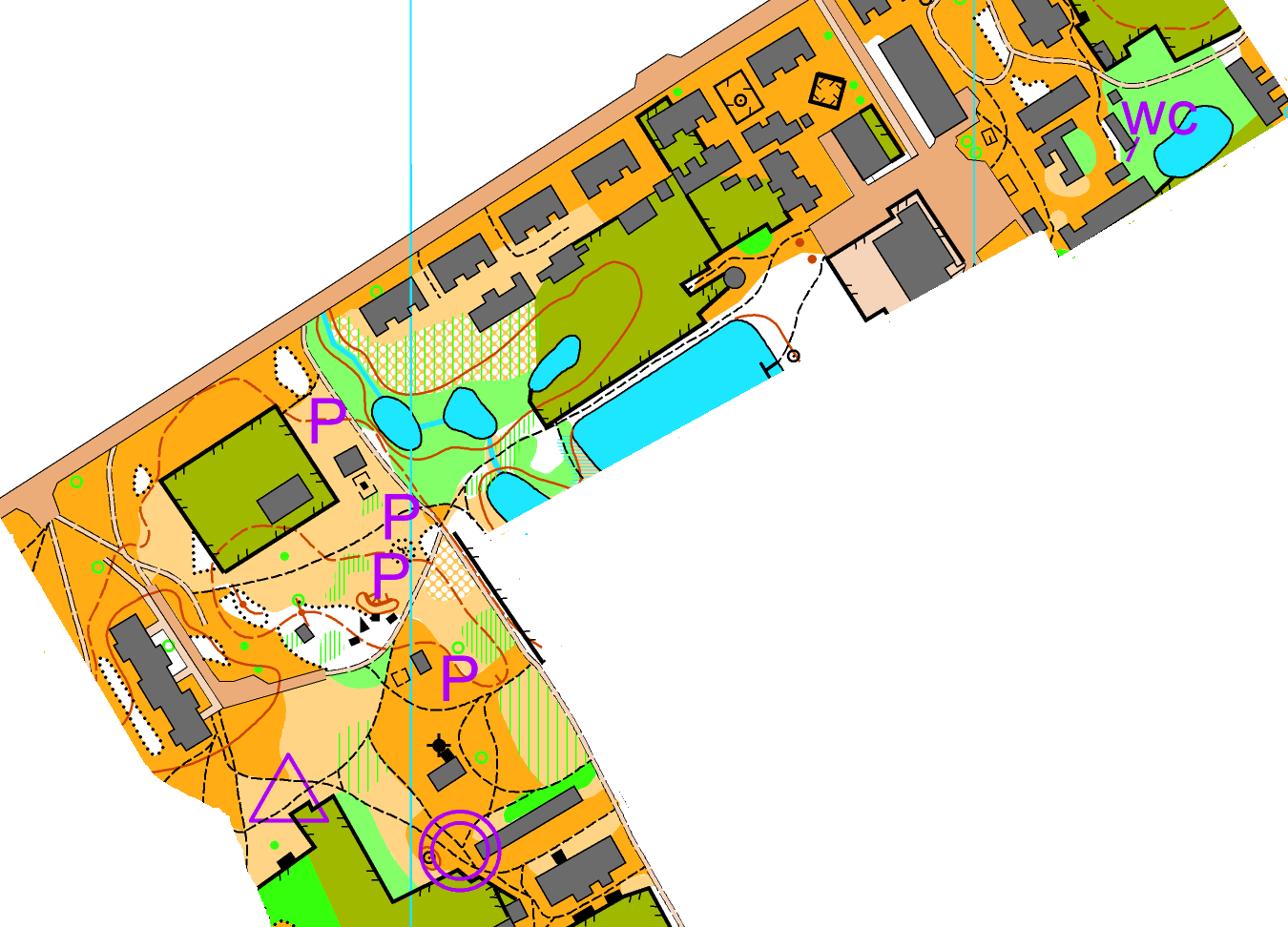       Центр соревнований (спринтерская дистанция) – 52.052556   23.716425Полезные ссылкиhttp://kogda.by/Расписание автобусов, троллейбусов в Брестеhttp://virtualbrest.by/Региональный портал о Бресте. Новости. Актуальная информация. АфишаЖелаем удачных стартов!ГруппыПараметрыЖ121540 м – 9 КПМ12, Ж142120 м – 12 КПМ14, Ж163320 м – 18 КПМ16, М40, Ж18, Ж21А, Ж354670 м – 24 КПМ18, М21А, М35, Ж21Е5770 м – 30 КПМ21Е6910 м – 37 КПМ45, М50, Ж404040 м – 20 КПМ55, М60, Ж45, Ж503800 м – 23 КПМ65, Ж55, Ж603060 м – 21 КПМ70, М75, М80, Ж65, Ж702700 м – 21 КПГруппыПараметрыЖ121920 м – 7 КПМ121990 м – 9 КПЖ143060 м – 8 КПМ14, Ж164100 м – 11 КПМ16, Ж18, Ж21А5970 м – 12 КПМ18, M35, Ж21Е8800 м – 21 КПМ21Е11300 м – 29 КПМ21А, М40, М457570 м – 18 КПЖ35, Ж405920 м – 20 КПМ50, М55, Ж456560 м – 17 КПМ60, М65, Ж50, Ж555970 м – 14 КПМ70, М75, М80, Ж60, Ж65, Ж704040 м – 14 КПГруппыПараметрыЖ12800м – 8 КПМ12900 м – 9 КПЖ141100 м – 11 КПМ14, Ж161450 м – 14 КПМ16, Ж18, Ж 351950 м – 17 КПМ18, М35, Ж 21Е2200 м – 19 КПМ21Е2500 м – 25 КП Ж21А,Ж40,Ж45,М50, М551850 м – 17 КПМ21А, М40, М452050 м – 17 КПМ60, М 65, Ж 50, Ж 551650 м – 13 КПЖ60-70, М 70-801400 м – 12КП